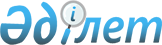 Об утверждении норм образования и накопления коммунальных отходов
					
			Утративший силу
			
			
		
					Решение маслихата города Аркалыка Костанайской области от 30 марта 2017 года № 95. Зарегистрировано Департаментом юстиции Костанайской области 10 мая 2017 года № 7030. Утратило силу решением маслихата города Аркалыка Костанайской области от 11 февраля 2020 года № 301
      Сноска. Утратило силу решением маслихата города Аркалыка Костанайской области от 11.02.2020 № 301 (вводится в действие по истечении десяти календарных дней после дня его первого официального опубликования).
      В соответствии со статьей 19-1 Экологического кодекса Республики Казахстан от 9 января 2007 года Аркалыкский городской маслихат РЕШИЛ:
      1. Утвердить нормы образования и накопления коммунальных отходов согласно приложению к настоящему решению.
      2. Настоящее решение вводится в действие по истечении десяти календарных дней после дня его первого официального опубликования.
      "СОГЛАСОВАНО"
      Руководитель государственного учреждения
      "Отдел жилищно-коммунального хозяйства,
      пассажирского транспорта, автомобильных
      дорог и жилищной инспекции акимата
      города Аркалыка"
      __________________________ М. Бейсенов
      30 марта 2017 год Нормы образования и накопления коммунальных отходов
					© 2012. РГП на ПХВ «Институт законодательства и правовой информации Республики Казахстан» Министерства юстиции Республики Казахстан
				
      Председатель очередной сессии

А. Абишев

      Секретарь маслихата

С. Тасмаганбет
Приложение
к решению маслихата
от 30 марта 2017 года № 95
№
Наименование категории объекта
Расчетная единица
Норма накопления коммунальных отходов на 1 расчетную единицу в год, м3
1
Домовладения благоустроенные
1 житель
1,50
2
Домовладение неблагоустроенное
1 житель
1,63
3
Общежития, интернаты, детские дома и тому подобное
1 место
1,43
4
Гостиницы
1 место
2,09
5
Детские сады, ясли
1 место
0,48
6
Учреждения, организации, офисы, сбербанки, отделения связи
1 сотрудник
1,32
7
Поликлиники
1 посещение
0,01
8
Больницы
1 койко-место
1,79
9
Школы и другие учебные заведения
1 учащийся
0,38
10
Рестораны, кафе, учреждения общественного питания
1 посадочное место
1,25
11
Театры, кинотеатры, ночные клубы, залы игровых автоматов
1 посадочное место
0,30
12
Музеи
1 м2 общей площади
0,02
13
Стадионы, спортивные площадки
1 место по проекту
0,01
14
Спортивные, танцевальные и игровые залы
1 м2 общей площади
0,02
15
Продовольственные магазины
1 м2 торговой площади
0,60
16
Торговля с машин
1 машино-место
1,96
17
Промтоварные магазины
1 м2 торговой площади 
0,50
18
Рынки, киоски, лотки
1 м2 торговой площади
0,44
19
Склады продовольственных товаров
1 м2 общей площади
0,06
20
Склады промышленных товаров
1 м2 общей площади
0,05
21
Вокзалы
1 м2 общей площади
0,12
22
Аптеки
1 м2 торговой площади
0,30
23
Автостоянки, автомойки, автозаправочные станции, гаражи
1 машино-место
3,26
24
Автомастерские
1 работник
2,48
25
Гаражные кооперативы
гараж
0,33
26
Парикмахерские, косметические салоны
1 рабочее место
1,63
27
Ремонт бытовой техники, швейные ателье
1 м2 общей площади
0,20
28
Мастерские ювелирные, по ремонту обуви
1 м2 общей площади
0,27
29
Мелкий ремонт и услуги (изготовление ключей и так далее)
1 рабочее место
1,98
30
Бани, сауны
1 м2 общей площади
0,20
31
Юридические лица, организующие массовые мероприятия на территории города
1000 участников
0,25